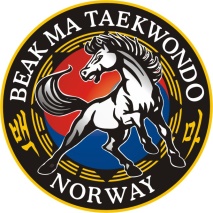                                            KIDS HVITT BELTE                                                 TEORI   Koreansk    Uttale                               BetydningTae guk il jangTaekwondoTa/te kwon doFot Hånd KunstCharyeot/MoaTcharyåtRett stilling. Beina SammenJoonbiDjumbiKlar stilling. Beina fra hverandre. 1 fotlengde mellom beinaNaranhi SeogiNarani SågiKlar stilling. Beina fra hverandre. 1 fotlengde mellom beinaJoochoom SeogiDjutsum SågiHestestillingApseogiAp SågiKort gå stilling 1 fotlegde mellom føtteneTaeguk Il JangTaeguk Il djangHimmel og lysAp ChagiAptchagiFrontspark bøyd fotBaro/KeumanBaro/KumanStopp. innta startposisjonKyeongneGyångneHilseMomtong jireugiMåmtång DjirugiSlag i midt seksjonenPoomsaeTaeguk Il Jang2 teknikkerKIDS ORANSJE BELTETEORI   Koreansk    Uttale                               BetydningTae guk il jangTaekwondoTa/te kwon doFot Hånd KunstCharyeot/MoaTcharyåtRett stilling. Beina SammenJoonbiDjumbiKlar stilling. Beina fra hverandre. 1 fotlengde mellom beinaNaranhi SeogiNarani SågiKlar stilling. Beina fra hverandre. 1 fotlengde mellom beinaJoochoom SeogiDjutsum SågiHestestillingApseogiAp SågiKort gå stilling 1 fotlegde mellom føtteneTaeguk Il JangTaeguk Il djangHimmel og lysChagiTchagiSparkMakki MakkiBlokkeringJireugiDjirugiSjag fra hoften med knyttet håndAp ChagiAptchagiFront spark bøyd fotBaro/KeumanBaro/KumanStopp innta startposisjonKyeongneGyångneHilseMomtong jireugiMåmtång djireugiSlag i midt seksjonenPoomsaeTaeguk Il Jang4 teknikkerKIDS GRØNT BELTETEORI   Koreansk    Uttale                               BetydningTae guk il jangTaekwondoTa/te kwon doFot Hånd KunstCharyeot/MoaTcharyåtRett stilling. Beina SammenJoonbiDjumbiKlar stilling. Beina fra hverandre. 1 fotlengde mellom beinaNaranhi SeogiNarani SågiKlar stilling. Beina fra hverandre. 1 fotlengde mellom beinaJoochoom SeogiDjutsum SågiHestestillingApseogiAp SågiKort gå stilling 1 fotlengde mellom føtteneTaeguk Il JangTaeguk Il djangHimmel og lysChagiTchagiSparkMakki MakkiBlokkeringJireugiDjirugiSjag fra hoften med knyttet håndApkoobiApkoobiLang frontstilling (vekt foran/bak 70/30%)AreaAreLav seksjon (under beltet)MomtongMåmtångMidt seksjon på kroppen (mom=kropp, tong=tønne) fra belte til skulderenEuogulÅlgolHøy seksjon (over skulderen)Ap ChagiAptchagiFront spark bøyd fotApcha OllygiAptchaålligiFront spark strak fot. Ollygi=løfte oppBaro/KeumanBaro/KumanStopp innta startposisjonKyeongneGyångneHilseMomtong jireugiMåmtång djireugiSlag i midt seksjonenPoomsaeTaeguk Il Jang6 teknikkerKIDS BÅTT BELTETEORI   Koreansk    Uttale                               BetydningTae guk il jangTaekwondoTa/te kwon doFot Hånd KunstCharyeot/MoaTcharyåtRett stilling. Beina SammenJoonbiDjumbiKlar stilling. Beina fra hverandre. 1 fotlengde mellom beinaNaranhi SeogiNarani SågiKlar stilling. Beina fra hverandre. 1 fotlengde mellom beinaJoochoom SeogiDjutsum SågiHestestillingApseogiAp SågiKort gå stilling 1 fotlegde mellom føtteneTaeguk Il JangTaeguk Il djangHimmel og lysChagiTchagiSparkMakki MakkiBlokkeringJireugiDjirugiSjag fra hoften med knyttet håndApkoobiApkoobiLang frontstilling (vekt foran/bak 70/30%)AreaAreLav seksjon (under beltet)MomtongMåmtångMidt seksjon på kroppen (mom=kropp, tong=tønne) fra belte til skulderenEuogulÅlgolHøy seksjon (over skulderen)Momtong an makkiMåmtång an makkiBlokkering utenfra og inn. Midt seksjonAp ChagiAptchagiFront spark bøyd fotApcha OllygiAptchaålligiFront spark strak fot. Ollygi=løfte oppBaro/KeumanBaro/KumanStopp innta startposisjonKyeongneGyångneHilseMomtong jireugiMåmtång djireugiSlag i midt seksjonenPoomsaeTaeguk Il Jang8 teknikkerKIDS RØDT BELTETEORI   Koreansk    Uttale                               BetydningTae guk il jangTaekwondoTa/te kwon doFot Hånd KunstCharyeot/MoaTcharyåtRett stilling. Beina SammenJoonbiDjumbiKlar stilling. Beina fra hverandre. 1 fotlengde mellom beinaNaranhi SeogiNarani SågiKlar stilling. Beina fra hverandre. 1 fotlengde mellom beinaJoochoom SeogiDjutsum SågiHestestillingApseogiAp SågiKort gå stilling 1 fotlegde mellom føtteneTaeguk Il JangTaeguk Il djangHimmel og lysChagiTchagiSparkMakki MakkiBlokkeringJireugiDjirugislag fra hoften med knyttet håndApkoobiApkoobiLang frontstilling (vekt foran/bak 70/30%)AreaAreLav seksjon (under beltet)MomtongMåmtångMidt seksjon på kroppen (mom=kropp, tong=tønne) fra belte til skulderenEuogulÅlgolHøy seksjon (over skulderen)Momtong an makkiMåmtång an makkiBlokkering utenfra og inn. Midt seksjonAp ChagiAptchagiFront spark bøyd fotApcha OllygiAptchaålligiFront spark strak fot. Ollygi=løfte oppBaro/KeumanBaro/KumanStopp innta startposisjonDwio doraDyrå doraSnu (Dyro=bakover dåra=snu)DobokDåbåkTaekwondo draktDojangDåjangTaekwondo Trenings salKyeongneGyångneHilseAn AnInnoverAp ApForanMomtong jireugiMåmtång djireugiSlag i midt seksjonenPoomsaeTaeguk Il Jang10 teknikkerKIDS BRUNDT BELTETEORI   Koreansk    Uttale                               BetydningTae guk il jangTaekwondoTa/te kwon doFot Hånd KunstCharyeot/MoaTcharyåtRett stilling. Beina SammenJoonbiDjumbiKlar stilling. Beina fra hverandre. 1 fotlengde mellom beinaNaranhi SeogiNarani SågiKlar stilling. Beina fra hverandre. 1 fotlengde mellom beinaJoochoom SeogiDjutsum SågiHestestillingApseogiAp SågiKort gå stilling 1 fotlegde mellom føtteneTaeguk Il JangTaeguk Il djangHimmel og lysChagiTchagiSparkMakki MakkiBlokkeringJireugiDjirugiSjag fra hoften med knyttet håndApkoobiApkoobiLang frontstilling (vekt foran/bak 70/30%)AreaAreLav seksjon (under beltet)MomtongMåmtångMidt seksjon på kroppen (mom=kropp, tong=tønne) fra belte til skulderenEuogulÅlgolHøy seksjon (over skulderen)Momtong an makkiMåmtång an makkiBlokkering utenfra og inn. Midt seksjonAp ChagiAptchagiFront spark bøyd fotApcha OllygiAptchaålligiFront spark strak fot. Ollygi=løfte oppBaro/KeumanBaro/KumanStopp innta startposisjonDwio doraDyrå doraSnu (Dyrå=bakover dåra=snu)DobokDåbåkTaekwondo draktDojangDåjangTaekwondo Trenings salKyeongneGyångneHilseAn AnInnoverAp ApForanDollyo ChagiDållyå ChagiSirkelsparkMomtong jireugiMåmtång djireugiSlag i midt seksjonenPoomsaeTaeguk Il Jang12 teknikker